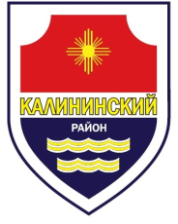 СОВЕТ депутатов калининского районаГОРОДА ЧЕЛЯБИНСКА 
первого созыварешениеот 17.06.2019                                                                                                            № 61/2               О назначении  выборов депутатов Совета депутатов Калининского района  города ЧелябинскаВ соответствии с Федеральным законом от 06 октября 2003 года № 131-ФЗ «Об общих принципах организации местного самоуправления в Российской Федерации» Законом Челябинской области от 29 июня 2006 года № 36-ЗО
«О муниципальных выборах в Челябинской области», Уставом Калининского района города ЧелябинскаСовет депутатов Калининского района города Челябинска первого созыва Решает:Назначить выборы депутатов Совета депутатов Калининского района города Челябинска второго созыва на 08 сентября 2019 года.Контроль исполнения настоящего решения поручить постоянной комиссии по местному самоуправлению и обеспечению безопасности жизнедеятельности населения Совета депутатов Калининского района (А.Ю. Спицын).Настоящее решение вступает в силу со дня официального опубликования.Председатель Совета депутатов
Калининского района                                                                                      Е.В. ГлуховаГлава Калининского района                                                 	                     С.В. Колесник